Муниципальное бюджетное учреждение  дополнительного образования «Исилькульская детская художественная школа» Исилькульского муниципального района Омской областиПрограммаИЗОБРАЗИТЕЛЬНОЕ ИСКУССТВОДополнительная общеразвивающая программа«Основы ИЗО для детей»Срок реализации: 9 месяцев Возраст обучающихся: 6-8 лет Исилькуль 2019СодержаниеПОЯСНИТЕЛЬНАЯ ЗАПИСКАНастоящая программа разработана во исполнение части 21 статьи 83 Федерального закона от 29.12.2012 №273-ФЗ «Об образовании в Российской Федерации» (далее – №273-ФЗ) и в соответствии с Рекомендациями по организации образовательной и методической деятельности при реализации общеразвивающих программ в области искусств (Приложение к письму Минкультуры России от 19 ноября . №191-01-39/06-ГИ), Приказом Министерства образования и науки Российской Федерации от 29 августа . № 1008 «Об утверждении Порядка организации и осуществления образовательной деятельности по дополнительным общеобразовательным программам».Направленность программы: художественная.Важным средством эстетического воспитания детей является изобразительная деятельность (рисование, аппликация). Она позволяет детям выразить свое представление об окружающем мире, понимание его и отношение к нему. Поэтому овладение изобразительной деятельностью в раннем возрасте имеет для ребенка очень большое значение. Эти занятия доставляют радость, создают положительный эмоциональный настрой. В процессе художественной деятельности у детей развиваются эстетическое восприятие, образные представления и воображение. Однако происходит это не само по себе, а при условии систематического, целенаправленного и вместе с тем тонкого и чуткого руководства педагога, учитывающего специфику изобразительного творчества ребенка.Сроки реализации: 9 месяцев.Возраст обучающихся, участвующих в реализации программы: 6 -8летРежим занятий – 1 раз в неделю по 3 урока (по 40 минут). Междууроками перемены по 5 минут. Всего 108 часов.Форма занятий – групповые занятия. Количественный состав групп – 10 человек.Актуальность данной программы заключается в том, что направление, по которому она составлена, востребовано, и об этом говорят ежегодные наборы в подготовительные группы, число которых постоянно растет. Кроме того, программа рассчитана на последовательную подготовку учащихся к поступлению в художественную школу, она развивает творческие возможности ребенка и навыки самостоятельной работы.Новизна программы заключается в том, что она предусматривает обучение групп детей 6 – 8 лет. В программе представлены длительно апробированные и давшие хороший результат задания, рассчитанные на данный возраст учеников, которые наилучшим образом развивают в обучающихся те художественные навыки, которые потребуются им на дальнейших этапах обучения.Педагогическая целесообразность данной программы заключается в ее преемственности и последовательном воспитании и образовании детейвозрастной группы 6 - 8 лет для дальнейшего обучения в ДХШ и решения общепедагогических и эстетических целей в воспитании детей дошкольного возраста.Изобразительное искусство для подготовительных групп дается в общеинтегрированной форме. Рисунок, живопись, композиция не разделены на отдельно преподаваемые предметы, они даются неразрывно с учетом возрастных особенностей учеников.Данной программой предусмотрены занятия, на которых даются задания в различных материалах (фломастеры, цв. карандаши, акварель, гуашь, пастель, масляные мелки и т.д.), жанрах (пейзаж, портрет, натюрморт, анималистический жанр и т.д.) и техниках.Важным средством эстетического воспитания детей является изобразительная деятельность (рисование, аппликация). Она позволяет детям выразить свое представление об окружающем мире, понимание его и отношение к нему. Поэтому овладение изобразительной деятельностью в раннем возрасте имеет для ребенка очень большое значение. Эти занятия доставляют людям радость, создают положительный эмоциональный настрой. В процессе художественной деятельности у детей развиваются эстетическое восприятие, образные представления и воображение. Однако происходит это не само по себе, а при условии систематического, целенаправленного и вместе с тем тонкого и чуткого руководства педагога, учитывающего специфику изобразительного творчества ребенка.Исилькульская детская художественная школа в своей образовательной деятельности опирается на основополагающие документы: «Концепцию художественного образования в Российской Федерации» и «Национальную доктрину образования в РФ», которые рассматривают художественное образование как процесс овладения и присвоения человеком художественной культуры своего народа и человечества, один из важнейших способов развития и формирования целостной личности, ее духовности, творческой индивидуальности, интеллектуального и эмоционального богатства.Для каждого этапа художественного образования некоторые его стороны выступают как доминирующие, ведущие, другие же – как дополнительные и сопутствующие, причем важную роль здесь играют возрастные особенности.В дошкольном и начальном школьном возрасте главную роль играет формирование эстетического отношения к миру, которое в основном осуществляется через синкретические художественные проявления ребенка, органически вписанные в его собственную жизнедеятельность.Предлагаемые в данной программе задания составлены на основе следующих положений:Занятия изобразительной деятельностью являются средством воспитания детей. Они развивают эстетическое восприятие, воображение, творчество, формируют образные представления.Занятия по рисованию, аппликации являются частью многогранной работы детского сада и начального школьного образования, поэтомуизобразительная деятельность должна быть тесно связана со всеми сторонами воспитательной и образовательной работы, в процессе которой дети получают разнообразные впечатления, знания. Для изображения важно выбирать наиболее яркие явления из жизни детей, чтобы предлагаемая тема была им знакома, вызывала у них интерес, положительный эмоциональный настрой, желание рисовать или заниматься другими видами изобразительной деятельности.Особое значение имеет взаимосвязь занятий рисованием, аппликацией с игрой. Эта взаимосвязь диктуется, с одной стороны, общностью, которая существует между двумя видами деятельности (отражение впечатлений окружающей жизни), с другой стороны – спецификой изобразительной деятельности, стремлением детей обыгрывать предметы и изображения (педагоги знают, как часто, нарисовав или вылепив предмет, дети начинают играть с ним).Исходя из этого положения, целесообразно использовать различные формы связи с игрой особенно на первых этапах образования: предлагать детям создавать рисунки, аппликацию, которые затем могут быть использованы в игре, вводить в занятия игровые ситуации, игровые приемы обучения, предлагать детям отражать в своих работах образы детских игр: сюжетно- ролевых, подвижных, игр-драматизаций.Содержание, методика проведения и организация проведения занятий по изобразительной деятельности должны быть направлены на развитие детского творчества. Для этого необходимо не только развитие эстетического восприятия, воображения, формирование образных представлений, но овладение детьми разнообразным изобразительным материалом, различными способами изображения, позволяющими передавать широкий круг явлений и предметов. Все это дает возможность детям свободно выражать свой замысел, вызывает положительное эмоциональное отношение к занятиям, побуждает к творческим поискам и решениям.Занятия должны учитывать преемственность между разными возрастными группами.Сюжетно-игровая форма занятий помогает ребенку адаптироваться к новым социальным условиям, вызывает ощущение эмоциональной общности и комфортности, чувство доверия к окружающим, что, в свою очередь, способствует удовлетворению естественных познавательных потребностей дошкольника.Постоянное накопление ребенком словарного запаса и художественных понятий (терминов) обеспечивается достаточным опытом его художественной практики. Цель программы: Создание устойчивого интереса к творческой художественной деятельности и основ изобразительной грамоты ребенка посредством занятий изобразительным искусством. Задачи программы:формировать навыки работы с различными художественными материалами в соответствующих техниках, усвоение основных понятий о цвете, декоративности, живописности, графике и т.д.развивать образное и понятийно-художественное мышление ребенка, развивать опыт ассоциативного восприятия окружающей действительности, мелкую моторику рук.воспитывать основы эстетического вкуса, культуры восприятия окружающего мира детьми в процессе ознакомления их с народным художественным творчеством, классическими и современным формами изобразительного языка.Методы, которые используются на занятиях:Наглядной демонстрации (используются красочно оформленные альбомы и книги, работы учеников прежних лет, натюрмортный фонд, и т.д.).Коллективного анализа.Обобщения результатов.Виды учебных занятий. В процессе реализации программы преподаватель использует следующие формы работы с учащимися: беседа, диалог, практическая демонстрация, экскурсии, коллективные просмотры, игры, практическая работа, индивидуальная работа, выставочная деятельность.Наиболее распространенны ход занятия. В ходе краткой теоретической беседы педагог объясняет задание, устанавливает задачи, показывает наглядный материал. Эта часть занимает не более 15 минут,  затем педагог ведет работу со всем классом и с каждым учеником в отдельности в процессе ее исполнения учениками, затем идет практическая часть, на которой ученики работают самостоятельно, каждый над своей работой. В это время педагог наблюдает за работой и дает практические советы ученикам. На уроке педагог использует дидактически материал: прекрасно иллюстрированные альбомы на необходимые темы, раздаточные карточки-картинки, делает рисунки на доске и т.д.Формы контроля качества освоения программы. На каждом этапе обучения существуют определенные контрольные мероприятия. В конце каждого занятия педагог проводит коллективный анализ работ, в котором определяются их достоинства и недостатки. Педагог привлекает детей к обсуждению выполненных работ с учетом возрастных особенностей детей. Известно, что малыши могут лишь порадоваться ярким, красочным рисункам, аппликациям и назвать, что они изобразили. Обсуждение надо проводить живо, эмоционально. Важно найти яркие, образные слова для характеристики изображенных детьми предметов и явлений, подчеркнуть их выразительность, а не ограничиваться простым перечислением. Завершается каждое задание перечислением результатов. В конце полугодия проводится общий смотр детских работ, на котором профессионально анализируются результаты каждой группы учеников и их педагогов. Ученики участвуют вовсевозможных выставках и конкурсах работ городского, областного, всероссийского и международного уровней, которые оцениваются многочисленными грамотами, призовыми местами и благодарственными письмами.Критерии оценки. Оценки выставляются по пятибалльно шкале. При выставлении оценки учитывается уровень выполнения задания, особенности и способности каждого ребенка в отдельности, степень роста, усидчивость и старания. Оценка объявляется педагогом устно и выставляется в журнал. Педагог объясняет ученику оценку и дает рекомендации по поводу его работы.Ожидаемые результаты. По завершению учебных занятий по программе ученики приобретают определенные знания и умения.1 год обучения (дети 6 – 8 лет):Навыки использования художественных материалов – простой карандаш, резинка, гуашь, акварель, кисть, фломастеры, масляные мелки, пастель, цветные карандаши и т.д. Особенности материалов.Понятие декоративности.Выразительные возможности цвета, линии, штриха. Работа в холодной и теплой гаммах.Понятие основных и дополнительных цветов.Выбор	формата.	Возможности	использования	формата.	Навыки компоновки в листе.Элементарное построение пейзажа на 2 плана.Общее понятие тонаСоздание цельного композиционного решения.В результате ребята прошедшие курс по данной программе приобретают устойчивый интерес к творческой художественной деятельности, они владеют основами изобразительной грамоты, у этих детей развитое образное художественное мышление. Им привиты основы эстетического вкуса и культура восприятия окружающего мира, они имеют определенный опыт ассоциативного восприятия действительности, сформированы навыки работы с различными художественными  материалами, усвоены основные понятия о цвете, декоративности, живописности, графике и т.д. У них сформирована культура общения с педагогом и сверстниками, социальная активность. КАЛЕНДАРНО-ТЕМАТИЧЕСКИЙ ПЛАН 1 год обученияСОДЕРЖАНИЕ ПРЕДМЕТА1 полугодиеЗадание №1. Произвольный рисунок – дом, дерево, человек. (Установление доброжелательных контактов).1 занятие – 3 урока по 40 минут. Графика. Материалы: бумага, фломастеры, цветные карандаши. Задачи: ближе познакомиться с детьми, определить элементарные способности и умения. Методика проведения занятия: Обсуждение знакомых образов – как выглядит дом, дерево, человек. Понятие неба и земли, линии горизонта. Самостоятельная работа учеников. Связь занятия с другими сторонами воспитательной работы: Знакомство с преподавателем, установление дружественных контактов. Наблюдение внешних форм знакомых объектов окружающего мира.Задание №2. Осеннее дерево. Тѐплое и холодное.1 занятие по 3 урока по 40 минут. Живопись. Материалы: бумага, гуашь. Задачи: правильное размещение на листе; понятие центра композиции; знакомство со свойствами гуаши; Знакомство с холодной и тѐплой гаммой. Методика проведения занятия: Беседа об осени: какими становятся деревья? какая бывает осень? – Тѐплая, холодная. Разделение цветов на тѐплые и холодные. Обсуждение формы ствола дерева, как растут на стволе ветки, какая у дерева крона, листья. Вспоминаем о линии горизонта, где небо касается земли. Выбираем гамму, достаем соответствующие краски и приступаем к выполнению работы. Необходимо проследить связь формата с изображением и посоветовать выбрать вертикальный формат. Вводим чѐрный цвет. Показываем, как смешивать любые цвета с чѐрным. Проследить, чтобы ребята работали густой гуашью. Связь занятия с другими сторонами воспитательной работы: Беседа с детьми об осени. Наблюдение за формой и цветом деревьев осенью.Задание №3. Коврик.1 занятие – 3 урока по 40 минут. Графика. Материалы: бумага, цветные фломастеры. Задачи: правильное размещение на листе; знакомство с декоративным элементом; построчное повторение декоративного элемента; техническое исполнение фломастером. Методика проведения занятия: Беседа о том, какие бывают коврики: квадратные, вытянутые, круглые, овальные. Каждый ученик выбирает себе форму. Говорим о полосатости коврика и о том, что в каждой полоске спрятался красивый знак: треугольник, квадрат, кружок, полоска, ромбик и т. д. Эти элементы рисуем отдельно. Вместе размещаем любой из них в строчке и начинаем его повторять. Выбираем цвета фломастеров для коврика. Возможны холодная и тѐплая гамма, контрастные цвета и т. д. Учитель показывает, как работают фломастерами. Связь занятия с другими сторонами воспитательной работы: Знакомство с орнаментом на примере предметов быта. Рассматривание геометрического орнамента в полосе.Задание №4. Золотая рыбка.1 занятие – 3 урока по 40 минут. Живопись. Материалы: бумага, гуашь. Задачи: Тѐплая и  холодная  гамма;  правильное  размещение  на листе; центр композиции; разделение крупных элементов на мелкие. Методика проведения занятия: Вспоминаем с ребятами, как выглядит рыбка. Какие бывают рыбы по форме, какие у них плавники и хвосты. Показываем фотографии или рисунки разных рыб. Предлагаем нарисовать большую рыбку, красиво еѐ разместить на листе. Беседуем о том, какая у рыбки кожа. Говорим о золотой рыбке. Какой цвет – золотой? Тѐплый, жѐлто-оранжевый. Рисуем полукруглые крупные чешуйки. А где плавает рыба? В море, реке – в воде. Фон разделяем на длинные крупные волны. Рыбку раскрашиваем на тѐплых цветах – стараемся найти их как можно больше, т. к. каждая чешуйка своего оттенка. Волны закрашиваем холодными, сине-зелѐными цветами. Связь занятия с другими сторонами воспитательной работы: Беседа с детьми о рыбах, рассматривание иллюстраций, фотографий, репродукций.Задание №5. Колобок.1 занятие – 3 урока по 40 минут. Графика. Материалы: бумага, фломастеры или цветные карандаши. Задачи: красивое размещение на листе; продолжаем знакомиться с декоративными мотивами; тѐплые цвета. Методика проведения занятия: Вспоминаем сказку про колобка. Большое внимание уделяем самому колобку. Из чего он испечѐн, какого он цвета. Выбираем жѐлтые, оранжевые, коричневые фломастеры или карандаши. Колобок круглый и большой. Вносим построчные орнаменты из простейших геометрических элементов и раскрашиваем в контрастах тѐплыми цветами. Связь занятия с другими сторонами воспитательной работы: Чтение и пересказ сказки «Колобок». Рассматривание орнаментов.Задание №6. Луна-Солнце.1 занятие – 3 урока по 40 минут. Живопись. Материалы: бумага, акварель, гуашь. Задачи: развитие ассоциативного мышления; понятие образа; тѐплая и холодная гамма. Методика проведения занятия: На что похожа луна? На что похоже солнце? Солнце – тихо ползет по небесному своду черепаха и освещает мир. Может быть, это хорошенькая кошечка, которая нежится в облаках? Может быть, это красивая девочка, у которой волосы-лучики? А на что похожа луна? Это уточка, которая плывѐт по небу? Может быть, это рыбка? Каждый ученик выбирает для себя образ луны и образ солнца. Для солнца готовим лист акварелью в тѐплых цветах, для луны – в холодных и тѐмных. По тонированному листу рисуем карандашом простой образ, который затем выполняем гуашью. Связь занятия с другими сторонами воспитательной работы: Вспоминание внешнего вида луны и солнца, установление связи между ними и другими образами по ассоциации.Задание №7. Животное в цирке.1 занятие – 3 урока по 40 минут. Живопись. Материалы: бумага, гуашь. Задачи: главный герой; контрасты темного и светлого; ограничение цвета (черный, белый, красный, синий или жѐлтый, синий или красный, жѐлтый); учимся смешивать любой цвет с черным. Методика проведения занятия: Смотрим картинки на тему цирк. Какие животные выступают в цирке: слоны, собачки, обезьянки, тигры и т. д. Каждый выбирает героя или преподаватель предлагает всем рисовать слона (т. к. он проще). Вначале пишем темные места зрительного зала, затем – яркие, светлые – освещенной арены. После этого – само животное. Показываем, какие цвета получаются при смешивании с черным. Связь занятия с другими сторонами воспитательной работы: Беседа с детьми о цирке. Наблюдение за животными в цирке, рассматривание иллюстраций, репродукций, фотографий.Задание №8. Сыр и мышки.1 занятие – 3 урока по 40 минут. Графика. Материалы: бумага, фломастеры. Задачи: движение к центру; ритм; центр композиции. Методика проведения занятия: Рассказать детям историю о мышках, которые ночью прибежали на кухню, чтобы съесть сыр. Сыр – это центр, он жѐлтый и большой (может быть треугольной, круглой или квадратной формы), на его поверхности есть дырочки. Мышки маленькие, с длинными хвостиками и острыми носиками. Они бегут к сыру отовсюду.Рисуем сыр и мышек. Для сыра выбираем жѐлтый и оранжевый   цвета. Дырочки оранжевые, сыр жѐлтый. Мышки – на разных серых, голубых, сиреневых тонах. Они могут бежать к сыру семьями. Кто-то из мышек уже объелся и лежит рядом с  сыром  –  отдыхает.  Проследить,  чтобы дети аккуратно работали фломастерами, нарисовали не менее пяти мышек. Связь занятия с другими сторонами воспитательной работы: Рассказ о мышках и сыре. Рассматривание иллюстраций.Задание №9. Длинное животное – высокое животное.1 занятие – 3 урока по 40 минут. Живопись. Материалы: бумага, гуашь. Задачи: использование нестандартного формата; приучать детей создавать композицию в длинном формате; ограничение в цвете (белый, черный, жѐлтый, синий). Методика проведения занятия: Спрашиваем у ребят: бывают ли высокие животные? А длинные? Это жирафы, страусы, крокодилы, ящерицы, змеи и т. д. Показываем картинки с их изображениями. Ребята получают нестандартный лист, их главная задача – правильно разместить выбранное животное. Например, крокодил. Лист располагают горизонтально и рисуют крокодила сверху: показывают изгибы его тела, гребень посередине, 4 лапки. Пятна на его шкуре. Затем выбираем цвета: к черному и белому еще два любых. Учим ребят из минимума красок замешивать максимум оттенков. Крокодил с фоном: это песочек с камнями или это вода и т. д. Связь занятия с другими сторонами воспитательной работы: Беседа с детьми о животных. Рассматривание иллюстраций, фотографий, репродукций.Задание №10. Сидит бульдог над косточкой…1 занятие – 3 урока по 40 минут. Живопись. Материалы: бумага, гуашь. Задачи: сравнивание горизонтальных и вертикальных форм; создание образа по стихотворению; ограничение цвета. Методика проведения занятия: Читаем стихотворение Даниила Хармса, обсуждаем облик героев: таксик – длинный, как подзорная труба, бульдог – близок к квадрату. Центр – косточка. Смотрим картинки. Красиво размещаем в формате того и другого героя. Обсуждаем характеры героев. Таксик – вежливый и добрый, но хитрый. Бульдог злой и глупый, к тому же жадный – поэтому именно бульдог сидит на цепи.Выбираем цвета: таксик коричневый, бульдог белый с черными пятнами. У таксика острая мордочка с длинными ушами, у бульдога – круглая, с короткими ушками и т. д. Связь занятия с другими сторонами воспитательной работы: Чтение стихотворения Д. Хармса, рассматривание иллюстраций.Задание №11. Море.1 занятие – 3 урока по 40 минут. Живопись. Материалы: бумага, гуашь. Задачи: навыки работы большой кистью в свободной манере; градации зелѐно-синего; передача настроения. Методика проведения занятия: Беседуем о море, о волах, о небе, о солнце. Предлагаем без предварительного рисунка написать волны большой кистью. Создать настроение: темные волны – буря, светлые волны с меньшими изгибами – более спокойные, с добавлением в цвет желтого – солнечная погода и небольшой ветерок. Связь занятия с другими сторонами воспитательной работы: Беседа с детьми о море. Чтение стихотворений, прослушивание музыкальных произведений по теме.Задание №12. Зимний пейзаж.1 занятие – 3 урока по 40 минут. Живопись. Материалы: бумага, гуашь. Задачи: создание зимнего колорита; кроющие свойства гуаши; построение пейзажа на 3 плана; значение и разнообразие белого цвета. Методика проведения занятия: Какие цвета присущи зиме? Холодные – бело-голубые, сиреневые, фиолетовые и т. д. Тонируем лист холодными светлыми оттенками. После высыхания рисуем карандашом пейзаж с линией горизонта, дальним лесом и близкими деревьями. Густо работаем гуашью по тонированному листу. Передний план – самый яркий. В конце работы можно написать падающий снег маленькими белыми точками. Связь занятия с другими сторонами воспитательной работы: Беседа с детьми о зиме. Наблюдение за зимней природой.Задание №13. Африка.1 занятие – 3 урока по 40 минут. Живопись. Материалы: бумага, гуашь. Задачи: повторить с детьми теплую гамму цветов; работать по тонированному листу, сохраняя колорит; закрепить знания о построении пейзажа на 3 плана, умение выделять центральную фигуру. Методика проведения занятия: Говорим о цвете лета, о теплом солнце  и воздухе. Цвета соответствующие – теплые. Тонируем лист теплыми светлыми цветами. После высыхания наносим рисунок карандашом: линию горизонта, три плана с экзотическими деревьями, главная фигура – африканское животное (простое, например – слон). Наглядный материал – рисунки и фотографии африканской саванны. Исполнение в цвете. Тонированный фон может быть небом, может быть землей. Связь занятия с другими сторонами воспитательной работы: Беседа с детьми о лете, об Африке. Рассматривание иллюстраций и фотографий.Задание №14. Северное животное.1 занятие – 3 урока по 40 минут. Графика. Материалы: бумага, фломастеры. Задачи: продолжаем изучать холодную гамму; построение зимнего пейзажа на 3 плана, центр – животное (пингвин, белый медведь, олень); повторяем понятие графического пятна, точки. Методика проведения занятия: Говорим о зиме и холодных цветах. Вспоминаем, что на земле есть места, где всегда зима. Там водятся животные, привыкшие к холоду: пингвины, моржи, белые медведи и т. д. Смотрим открытки с их изображениями. Работаем фломастерами, выбрав из них только холодные по цвету. Применяем пятно, линию, точку. Связь занятия с другими сторонами воспитательной работы: Беседа с детьми о зиме, холодных странах, о северных животных. Рассматривание иллюстраций, фотографий.Задание №15. Черепаха.1 занятие – 3 урока по 40 минут. Живопись. Материалы: бумага, гуашь. Задачи: понятие основных и дополнительных цветов; научить детей работать растяжками между основными цветами через дополнительные (например, от желтого к красному через оранжевые); красиво расположить центральную фигуру. Методика проведения занятия: черепаха в изображении сверху. Панцирь разделяем на квадратики по спирали. Центральный квадрат красимв красный цвет. Делаем остальные квадраты, добавляя в красный цвет синий так, чтобы получился переход от красного квадрата к синему через фиолетовые. Затем – от синего к желтому через зеленые, от желтого к красному через оранжевые. Связь занятия с другими сторонами воспитательной работы: Рассматривание формы черепахи.Задание №16. Новогодняя ѐлка.1 занятие – 3 урока по 40 минут.Бумажная пластика. Коллективная работа. Материалы: цветная бумага, клей, ножницы. Задачи: работа в группе; работа с лекалами и цветной бумагой; отделение главного от второстепенного. Методика проведения занятия: Говорим о новогодней ѐлке и о том, кто как ее наряжает. Об игрушках: шарики, орешки, колокольчики, зайчики и т. д. Вначале на ватманском листе склеиваем ѐлку из зеленых лап. Затем украшаем ее игрушками, фонариками, снежком. Под ѐлку кладем подарки. Связь занятия с другими сторонами воспитательной работы: Беседа с детьми о Новогодней ѐлке. Подготовка детей к празднику.II полугодие.Задание №1. Рождественские подарки.1 занятие – 3 урока по 40 минут. Графика. Материалы: цветные фломастеры, бумага. Задачи: Изучение графических средств передачи; продолжение работы фломастерами; учить ровно закрашивать небольшие плоскости; работа линией, точкой, пятном; ограничение цвета; повторение холодной гаммы, добавление к ней 2 теплых цветов для контраста. Методика проведения занятия: Вспоминаем о празднике Рождества Христова. В праздники принято дарить подарки. Какие подарки дарят на Рождество? Этот праздник связан с зимой, с Новым Годом, с ѐлкой. Предлагается нарисовать карандашом 1 большой и 2-3 маленьких подарка (коробочки, перевязанные ленточками) под веткой ѐлки. Композицию дополняют горящей свечой, фигурой Ангела и т. д. Исполнение в основном линейное. Где-то можно работать цветным пятном, где-то точкой. Связь занятия с другими сторонами воспитательной работы: Беседа с детьми о Рождестве. Подготовка детей к празднику.Задание №2. Снеговик.1 занятие – 3 урока по 40 минут. Живопись. Материалы: цветные восковые мелки, акварель, бумага. Задачи: Работа с новыми материалами – восковые мелки и акварель; повторение значения центра композиции; выбор гаммы цветов; Значение контраста по тону, по цвету. Методика проведения занятия: Вспоминаем вместе с детьми, что собой представляет снеговик: он состоит из 3-4 снежных шаров, поставленных друг на друга, которые уменьшаются в размерах кверху. Нос у снеговика – морковка или ветка, глаза – угольки, рот – произвольно. Рисуем снеговика в центре вертикально расположенного листа, вспоминаем о линии горизонта и планах. Мелками холодных цветов не торопясь и с достаточным нажимом обводим все элементы композиции линейно. Затем работаем акварелью разноцветными заливками. Связь занятия с другими сторонами воспитательной работы: Беседа с детьми о зиме, зимних играх и забавах, прогулки на свежем воздухе.Задание №3. Семья кошки.1 занятие – 3 урока по 40 минут. Живопись. Материалы: гуашь, бумага. Задачи: Значение центра композиции, главного героя и второстепенных элементов, дополняющих композицию; понятие замкнутости композиции; продолжение отработки навыков работы с гуашью. Методика проведения занятия: Беседуем о семье. Что такое семья? – мама, папа, дети. Бывает ли семья у кошек? Это кошка, кот и котята. Как играют со своими детьми коты и кошки? Как играют котята между собой? Предлагается нарисовать в центре листа маму или папу – больших размеров. Рядом – играющих котят, не более трех, маленьких размеров. Рассматриваем фотографии кошек. Какие бывают коты по цвету? – рыжие, серые, черные, белые, с пятнами, в полоску и т. д. Предлагается раскрасить всех кошек в разные цвета. Связь занятия с другими сторонами воспитательной работы: наблюдение за домашними животными, рассматривание изображений кошек.Задание №4. Три медведя.1 занятие – 3 урока по 40 минут. Графика. Материалы: цветные фломастеры, бумага. Задачи: Расположение трех пятен на листе – композиция из трех элементов; понятие силуэта; Повторение графических средств – линия, пятно, точка; внесение декоративного элемента; повторение построчного орнамента; понятие контрастных цветов; работа в квадратном формате. Методика проведения занятия: Читаем или вспоминаем сказку «Три медведя». Это тоже семья, но семья медведей. Смотрим детские книжки, лубки с изображением медведей. Они одеты в цветные одежды – рубахи, сарафаны, кокошники, платки, кепки. Располагаем в квадратном формате трех медведей. Можно поясное изображение или только мордочки с плечами. Мордочки раскрашиваем силуэтно, все остальное – линейно с применением контрастных цветов. Какие-то элементы небольшого размера также можно закрасить локальным цветом. Связь занятия с другими сторонами воспитательной работы: Чтение сказок, рассматривание иллюстраций, произведений народных промыслов.Задание №5. Шарики.1 занятие – 3 урока по 40 минут. Живопись. Материалы: бумага, акварель. Задачи: Навыки работы акварелью заливками, умение смешивать акварельные краски; работа в квадратном формате; правильное заполнение листа. Методика проведения занятия: Рисуем праздник – разноцветные шары. Какие они бывают по форме? Круглые, вытянутые как колбаски, сердечками и т. д. Предлагается нарисовать на квадратном листе 3-5 крупных шаров, которые пересекаются друг с другом (накладывают друг на друга). Шарики аккуратно раскрашиваем в разные цвета акварелью, кроме тех мест, где они пересекаются. Если пересекаются красный и синий шарики, то места их пересечения нужно раскрасить, смешав синюю и красную акварель и т. д. Связь занятия с другими сторонами воспитательной работы: Рассматривание разноцветных шаров.Задание №6. Курочка-Ряба.1 занятие – 3 урока по 40 минут. Живопись. Материалы: гуашь, бумага. Задачи: Отработка навыков смешивания гуашевых красок; работа с различными коричневыми оттенками – темные, светлые, средние, красноватые, сероватые, желтоватые и т. д. Методика проведения занятия: Кто такая Курочка-Ряба? Читаем сказку. Смотрим изображения рябых кур. Говорим о коричневых цветах. Рисуем курочку в гнезде с яйцами, одно из них – золотое. На курочке рисуем перья: круглые – на теле, длинные – на хвосте и крыльях. Учимся смешивать коричневый с другими цветами, добавляем белила – меняем тональность. Золотое яйцо раскрашиваем в конце занятия оттенками желтого. Связь занятия с другими сторонами воспитательной работы: Чтение сказки, рассматривание изображений кур.Задание №7. Совушки.1 занятие – 3 урока по 40 минут. Живопись. Материалы: гуашь, бумага. Задачи: Учимся замешивать в гуаши серый цвет, получать различные оттенки на его основе, добавляя красный, синий, желтый, зеленый и т. д., можно менять тональность. Методика проведения занятия: Говорим о совах, смотрим картинки. Говорим об их округлых перьях, желтых огромных круглых глазах. Рисуем 2-3 сов. Большая – мама, рядом – одного или двух совят меньших размеров. Раскрашиваем гуашью перья сов серыми оттенками. Для этого в отдельной баночке разводим много серой гуаши, к которой очень осторожно добавляем различные цвета. Связь занятия с другими сторонами воспитательной работы: Беседа с детьми о совах. Рассматривание фотографий и иллюстраций.Задание №8. Рукавички.1 занятие – 3 урока по 40 минут. Графика. Материалы: цветные фломастеры, бумага. Задачи: Расположение в листе трех взаимосвязанных элементов – две рукавички, связанные тесьмой и шапочку; продолжение работы с построчным орнаментом, постепенное его усложнение; теплая и холодная гаммы; графические средства – линия, пятно. Методика проведения занятия: Говорим о красивых вязаных шапочках и варежках. Обводим на листе свои ручки – правую и левую, располагаем ихвокруг нарисованной шапочки с отворотом. Одна рукавичка – в холодных цветах, другая – в теплых. Шапочка – в теплых и холодных. Тесемка, связывающая рукавички, должна объединить все элементы композиции, причудливо извиваясь по всему листу. Связь занятия с другими сторонами воспитательной работы: Беседа с детьми о вязаных вещах, их украшении.Задание №9. Бабочка.1 занятие – 3 урока по 40 минут. Аппликация. Материалы: цветная и белая бумага, клей, ножницы. Задачи: Элементарное понятие о симметрии; работа с цветной бумагой по готовым лекалам; закрепление понятий контраста по тону и по цвету. Методика проведения занятия: Каждый ребенок получает лекала: крылья бабочек и несколько элементов для украшения – кружочки, капельки. Смотрим картинку, изображающую бабочку сверху, с  раскрытыми крыльями. Работаем с цветной бумагой. Указываем на то, что правое крыло такое же, как и левое. Связь занятия с другими сторонами воспитательной работы: Рассматривание изображений бабочек.Задание №10. Насекомые.1 занятие – 3 урока по 40 минут. Графика. Материалы: черный фломастер, квадратный лист бумаги. Задачи: Повторение графических средств – линии, пятна, точки; работа на черных и белых контрастах; понятие ритма, движение к центру; квадратный формат. Методика проведения занятия: Говорим о насекомых. Смотрим, как выглядит муравей, божья коровка, простейший жучок. Говорим о размерах, кто больше, кто меньше?. 3-5 насекомых бегут к центру листа. Работаем черным фломастером без предварительного рисунка карандашом. Связь занятия с другими сторонами воспитательной работы: Беседа с детьми о насекомых, рассматривание картинок.Задание №11. Клоун.1 занятие – 3 урока по 40 минут. Живопись. Материалы: гуашь, бумага. Задачи: Контрасты по тону; ограничение по цвету; смешивание красок с черной; главный герой композиции. Методика проведения занятия: Кто такой клоун? Как он выглядит? Смотрим фотографии или картинки с изображением клоунов. На вертикальном формате рисуем клоуна по пояс или в полный рост. Выбираем 2 цвета (синий + красный, красный + желтый, желтый + синий), черный ибелый. Вначале работаем над самим клоуном, его лицом и одеждой, при этом черный цвет почти не используем, или если добавляем его в краски, то очень умеренно. Затем работаем над фоном. К синему, красному или желтому добавляем черный, чтобы получился активный темный цвет, заполняем фон. В конце работы по темному фону корпусно пишем жонглерские шарики, которые летают возле головы клоуна. Связь занятия с другими сторонами воспитательной работы: Посещение цирка, рассматривание изображений клоунов.Задание №12. Ледоход.1 занятие – 3 урока по 40 минут. Живопись. Материалы: акварель, гуашь, бумага. Задачи: Работа в светлой, холодной гамме; знакомство с крупным геометрическими формами; работа в горизонтальном вытянутом формате. Методика проведения занятия: Скоро весна, стало теплее. Солнце греет сильнее, чем раньше. Начинается весна. Когда тает снег и лед, когда птицы поют весело и громко, когда по реке идет лед – ледоход. На что похожи льдины? На треугольники, четырехугольники, квадраты и т. д. Можно раздать детям заранее вырезанные из плотной бумаги формы. Длинный лист– это река. Акварелью раскрашиваем реку заливками синих, голубых и фиолетовых оттенков. Теперь используем гуашь, чтобы поверх реки нарисовать плывущие льдины разных размеров и форм. Они светлее, чем вода. Связь занятия с другими сторонами воспитательной работы: Беседа с детьми о весне, о ледоходе.Задание №13. Весенние цветы для мамы.1 занятие – 3 урока по 40 минут. Графика. Материалы: цветные фломастеры, бумага. Задачи: Знакомство с различной формой цветов (простых – ромашка, ноготки, астра и т. д.); закрепление навыков работы фломастерами – аккуратное закрашивание плоскостей, использование линии и т.д. Методика проведения занятия: Скоро праздник для мам. В этот день мама дарят цветы. Какие бывают цветы? Форма, цвет, размеры. Смотрим картинки с изображениями цветов. Рисуем 3 или 5 больших цветов и много листьев под ними. Работаем фломастерами без фона. Связь занятия с другими сторонами воспитательной работы: Беседа с детьми о празднике 8 Марта, рассматривание изображений различных цветов.Задание №14. Весна пришла.1 занятие – 3 урока по 40 минут.Живопись. Материалы: гуашь, бумага. Задачи: Работа в свободной манере большой кистью абстрактными пятнами в теплой гамме; создание теплого, солнечного весеннего настроения. Методика проведения занятия: Говорим о весне, о солнце. Предлагается нарисовать весеннее солнце и весеннее небо. Без предварительного рисунка карандашом, крупными пятнами пишем солнце и небо, корпусно накладывая краски. Во все цвета добавляем желтый и белый. Лист заполняется полностью. Связь занятия с другими сторонами воспитательной работы: Беседа с детьми о весне.Задание №15. Витраж. Рыбки.1 занятие – 3 урока по 40 минут. Живопись. Материалы: гуашь, бумага. Задачи: Развитие фантазии; изучение новых форм, новой техники работы с гуашью; внесение декоративного элемента; центр композиции; отделение главного от второстепенного. Методика проведения занятия: Говорим об аквариуме. Смотрим фотографии рыб. Необходимо коротко рассказать, что такое витраж и показать фотографии. Указать на необходимость и важность контура. Рисуем крупных рыб, плывущих друг навстречу другу, или в одну сторону. Рыбки крупные, 1-3 штуки. Работаем черной гуашью средней кистью. Обводим все элементы композиции. Затем работаем локальным цветом, заливая промежутки между контуром. Связь занятия с другими сторонами воспитательной работы: Беседа с детьми об аквариумных рыбках, рассматривание их изображений.Задание №16. Пасхальные яйца.1 занятие – 3 урока по 40 минут. Графика. Материалы: цветные фломастеры, бумага. Задачи: Использование простейших декоративных элементов в построчном орнаменте; решение в розовой, голубой и желтой гаммах; развитие фантазии, использование овального формата, размещение в нем элементов композиции. Методика проведения занятия: Говорим о празднике Пасхи, о символе жизни – пасхальных яйцах. Предлагаются лекала в форме яйца размером ~ А3 (1/4 листа ватмана). Ребята обводят лекало. Внутри большого яйца по трафаретам рисуют более маленькие яйца (3-5 шт.). Работают фломастерами в какой-нибудь гамме. Каждое яйцо имеет свой оттенок. Связь занятия с другими сторонами воспитательной работы: Беседа с детьми о Пасхе, рассматривание построчных орнаментов.Задание №17. У меня зазвонил телефон.1 занятие – 3 урока по 40 минут. Графика. Материалы: черный фломастер, бумага. Задачи: Равновесие пятен на листе; графические средства – линия, точка, пятно; центр композиции; различные фактуры. Методика проведения занятия: Читаем фрагменты стихотворения Чуковского «У меня зазвонил телефон». Как выглядит слон, верблюд,…? Предлагается нарисовать слона в центре (или верблюда) с телефонной трубкой, от нее отходит закручивающийся провод, который размещается вокруг слона, создавая своеобразную рамку. Работа выполняется графически одним фломастером. Связь занятия с другими сторонами воспитательной работы: Чтение стихотворений К.И. Чуковского.Задание №18. Птицы.1 занятие – 3 урока по 40 минут. Живопись. Материалы: тонированная бумага, гуашь. Задачи: Работа над размещением крупных цветовых пятен в стандартном формате, тепло-холодная гамма, тональный контраст; работа по тонированному листу. Методика проведения занятия: Смотрим, как выглядят синички и снегири. Ребята получают тонированные в холодные цвета листы бумаги и силуэты птиц, которые красиво размещают на листе, объединяя их ветвями, на которых сидят птицы. Ветви украшены красными ягодами рябины. Связь занятия с другими сторонами воспитательной работы: Беседа с детьми о птицах, рассматривание фотографий и иллюстраций.Задание №19. Матрѐшка.1 занятие – 3 урока по 40 минут. Живопись. Материалы: гуашь, бумага. Задачи: Работа по представлению; декоративное решение; развитие фантазии. Методика проведения занятия: Смотрим игрушку-матрѐшку, одну или две. Ребята получают силуэт матрѐшки, который, красиво разместив на листе, обводят. Рисуют внутри лицо, руки, платочек, фартучек и т. д. Исполнение в гуаши. Связь занятия с другими сторонами воспитательной работы: Рассматривание матрѐшек.Задание №20. Свободная тема.1 занятие – 3 урока по 40 минут. Материалы: бумага, любой материал по выбору. Задачи: подведение итогов – чему мы научились за год; свободный выбор техники и темы. Методика проведения занятия: Вспоминаем материалы, в которых работали в течении года. Предлагается выбрать тему. Если это вызывает затруднения, то можно предложить нарисовать лето, в теплых красках, фломастерах и т. д.Условия реализации программыМетодический фондФонд работ учащихся.Фонд методических разработок педагогов.Наглядные пособия.Журналы, открытки, альбомы.2. Натюрмортный фондПредметы быта.Муляжи овощей и фруктов.Драпировки.3. МатериалыБумагаКарандаши графитныеКарандаши цветныеФломастерыМасленые мелкиАкварельГуашьРезинкиКнопки4. ОборудованиеМольбертыТабуреткиПодиумыСофитыЛитература Литература для преподавателяКузин В.С. Основы обучения изобразительному искусству. М., 1982.Кузин В.С. Психология. М., 1974.Левин С.А. Ваш ребенок рисует. М., 1979.Лисина М.И. Общение, личность, и психика ребенка. М., 1997.Мухина В.С. Возрастная психология. М., 2003.Нечаев А.П. Психология и школа. М., 1997.Педагогика / под ред. Ю.К. Бабанского. М., 1983.Психология младших школьников / под ред. В.В.Давыдова. М., 1990Ростовцев Н.Н. Методика преподавания изобразительного искусства в школе. М., 1980.10.Художественная школа. Развитие творческого потенциала. М., 2004. 11.Эриксон Э. Детство и общество. СПб., 1996.Литература для родителейКак начать рисовать. Школа рисования. М., 2002Как рисовать натюрморт. М., 2002Как рисовать. Пошаговое руководство для начинающих. М., 2002Хосе М. Парамон Как рисовать. СПб., 1998.Карандаш. Техника исполнения. М., 2001.Основы техники акварели. М., 2001.Первое знакомство с искусством. Советы начинающим. М., 2005.Прете М.К. творчество и самовыражение. М., 1985.Рисование. Искусство для дошкольников. М., 2005.Эриксон Э. Детство и общество. СПб., 1996.ОДОБРЕНА             Педагогическим советом    № 1 от  09.01.2019 г.  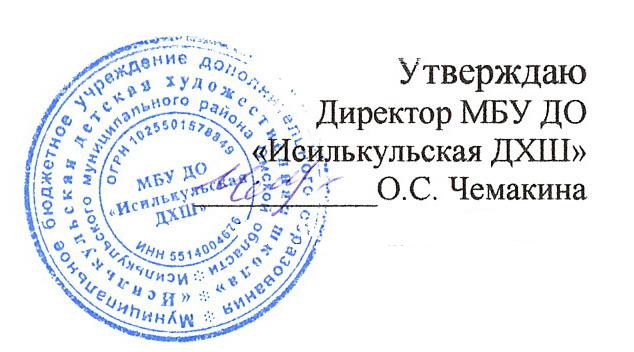 Пояснительная записка3Учебно-тематический план5Содержание программы8Условия реализации программы15Литература18№Темы занятийКол-во часов1 полугодие1 полугодие1 полугодие1Знакомство. Установление доброжелательных контактов. Произвольный рисунок – дом,дерево, человек.32Осеннее дерево. Тѐплое и холодное.33Коврик.34Золотая рыбка.35Колобок.36Луна-Солнце.37Животное в цирке.38Сыр и мышки.39Длинное животное – высокое животное.310Сидит бульдог над косточкой.311Море.312Зимний пейзаж.313Африка.314Северные животные.315Черепаха.316Новогодняя ѐлка.3ИТОГОII полугодиеИТОГОII полугодие481Рождественские подарки.32Снеговик.33Семья кошки.34Три медведя.35Шарики.36Курочка Ряба.37Совушки.38Рукавички.39Бабочка.310Насекомые.311Клоун.312Ледоход.313Весенние цветы для мамы.314Весна пришла.315Витраж «Рыбки».316Пасхальные яйца.317У меня зазвонил телефон.318Птицы.319Матрѐшка.320Свободная тема.3ИТОГОИТОГО60Итого за годИтого за год108